令和５年度旧資格から新技能検定資格への移行のご案内（５年ごとの更新を含む）　　　　　　　　　　　　　　　　→交通信号設計士　第1種交通信号工事士　　→交通信号監理士　　　　　　　　　　　　　　　　　　　　　　　　　　　　　　　　→交通信号診断士一般社団法人　全信工協会〒130-0026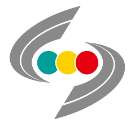 東京都墨田区両国二丁目１番４号ＴＥＬ：03-6659-3586　　ＦＡＸ：03-3846-5582メール：info@zenshinko.jp　　               ホームページ：http://www.zenshinko.jp令和５年度「第１種交通信号工事士」資格から新技能検定資格(「交通信号設計士」・「交通信号監理士」・「交通信号診断士」）への移行のご案内（５年ごとの更新を含む）令和５年度における旧資格「第１種交通信号工事士」から新資格への移行処理を下記のとおり実施します。なお、令和６年度まで新資格への移行処理を実施しますが、旧資格は令和６年１１月３０日をもって失効しますので、できるだけ早めに新資格への移行手続きをしてください。１　「第１種交通信号工事士」から移行可能な新資格の位置づけ（業務との紐づけ）「第１種交通信号工事士」から移行可能な新資格は、「交通信号設計士」、「交通信号監理士」及び「交通信号診断士」の三つの資格であり、各資格の位置づけは、下表のとおりです。　　そして、これら新資格に移行するためには、各資格への移行要件を満たした上、移行講習を受講する必要があります。２　新資格への移行要件　　新資格へ移行するためには、下表に示す実務経験と国家資格の保有が必要です。３　新資格への移行手続き対象者　　資格移行対象者は、「第１種交通信号工事士」資格保有者のうち、前項「新資格への移行要件」を満たす方です。資格移行処理は令和６年度まで実施しますので、令和５年度に新資格の移行要件を満たしていない方は、令和６年度までに移行要件を満たしての移行手続きを行ってください。　　なお、本移行手続きは５年ごとの更新も兼ねています。４　資格移行手続きの流れ資格移行申請から「資格之証受領」までの流れは次のとおりです。５　資格移行講習について（１）資格移行講習資格移行講習は、Zoomを使用しますが、留意点については、次のとおりです。（２）資格移行講習受講によるCPD（継続教育）単位の取得　　　本会会員等のCPD単位の取得を支援することを目的に、資格移行講習のCPD認定プログラム化を図るべく取り組みを進めることとしています。資格移行講習がCPD単位認定プログラムとして認められれば、CPD単位を取得できますので、申請書の「CPD単位取得希望の有無」に記入をしてください。詳細につきましては、別紙「全信工主催講習のCPD認定プログラム化について」を参照してください。６　新資格への移行申請（１）申請受付期間　　　令和５年２月１日（水）から３月１０日（金）まで（当日消印有効）（２）申請書類　　　申請書類は次のとおりです。（申請料は、令和5年度から申請時の事前振込に変更しております。）（３）申請料金の振り込み資格移行申請料を次の口座に振込し、振込証明書のコピーを申請書に添付をお願いします。また、受講料は、会社でまとめて納付することも可能ですが、その場合は申請者の氏名及び内訳書（様式は問いません。）を添付してください。（４）申請書類提出先（５）書類審査結果の通知資格移行要件を満たしているか否かを書類審査し、３月２９日（水）に「資格移行講習受講日申込案内」を受講申請者が所属する会社宛に送付します。７　講習受講日予約申請（１）予約申請受付日　　令和５年４月１０日（月）～４月２７日（木）（２）予約申請方法　　　「資格移行講習受講日申込案内」に記載したＵＲＬの予約受付画面にアクセスし、オンラインで希望する受講日を選択の上、予約申請してください。　　　受講日は、資格ごとに次の２回を予定しておりますが、１回あたりの定員を５０名とし、先着順としますので、早めの予約をお願いします。なお、万が一、業務の都合その他で本年度の講習を受講できない場合、お支払いしていただいた申請料金については、次年度の資格移行申請料金に繰り越しいたします。（３）受講日確認メールの送付　　受講日を予約後、事務局で承認し、確認メールを送付します。（４）受講案内の送付　　　受講時のメールアドレス宛に「受講案内」、「資格移行講習修了確認書」を送付します。８　資格移行講習（１）スケジュール（２）資格移行講習修了確認書の提出　　　資格移行講習終了後に「資格移行講習受講修了確認書」に必要事項を記載していただき、メール又はFAXで事務局まで送付をお願いします。（「資格移行講習受講修了確認書」の受領により資格移行が完了したものとし、後日、「資格之証」を交付します。） ９ 「資格之証」の発送「資格之証」は、交通１０月下旬に各会社宛てに発送する予定です。「資格之証」は、受領次第、「資格之証受領書」を事務局に、メール又はFAXで送付をお願いします。別記様式１令和５年度交通信号設計士等資格移行申請書（上表の資格から希望する資格を指定し左欄に〇を記載してください）一般社団法人　全信工協会　殿令和５年　　月　　日別記様式２－１交通信号設計士　実務経験経歴申告書　一般社団法人 全信工協会　殿　　　令和５年　　月　　　日　　　　　　　　　　　　　　住　　所　　　　　　　　　　　　　　氏　　名　　　　　　　　　　　　　印　　私の実務経験経歴は、以下のとおりであることを申告します。（注）実務経験年数は、令和５年４月１日現在とする。別記様式２－２交通信号監理士　実務経験経歴申告書　一般社団法人 全信工協会　殿　　　令和５年　　月　　　日　　　　　　　　　　　　　　住　　所　　　　　　　　　　　　　　氏　　名　　　　　　　　　　　印　　私の実務経験経歴は、以下のとおりであることを申告します。（注）実務経験年数は、令和５年４月１日現在とする。別記様式２－３交通信号診断士　実務経験経歴申告書　一般社団法人 全信工協会　殿　　　令和５年　　月　　　日　　　　　　　　　　　　　　住　　所　　　　　　　　　　　　　　氏　　名　　　　　　　　　　　印　　私の実務経験経歴は、以下のとおりであることを申告します。（注）実務経験年数は、令和５年４月１日現在とする。資格の称号資格の位置付け（業務との紐付け）交通信号設計士交通信号施設の設置に係る調査・設計業務に豊富な実務経験を有し、高度かつ専門的な知識と技術をもって交通信号施設に係る調査・設計業務に関して、これを遂行し、管理し、指導的に取り組むことができる者であることを認定するもの。交通信号監理士交通信号施設に係る施工・点検業務に豊富な実務経験を有し、高度かつ専門的な知識と技術をもって交通信号施設に係る施工・点検業務に関して、これを遂行し、監理し、指導的に取り組むことができる者であることを認定するもの。（「交通信号工事士」の上位資格）交通信号診断士交通信号施設の保守点検・診断業務に係る豊富な実務経験を有し、高度かつ専門的な知識と技術をもって現に設置・運用されている交通信号施設の保守点検・診断業務に関して、これを遂行し、管理し、指導的に取り組むことができる者であることを認定するもの。資格名実務経験国家資格交通信号設計士令和５年４月１日現在、交通信号施設に係る「調査・設計業務」に関し、８年以上又は「第２種交通信号工事士」の資格取得後４年以上不　要交通信号監理士令和５年４月１日現在、交通信号施設に係る「施工・点検業務」に関し、８年以上又は「第２種交通信号工事士」の資格取得後４年以上次の何れかの国家資格を保有していること１級又は２級電気工事施工管理技士１級又は２級電気通信工事施工管理技士第一種又は第二種電気工事士　第一種、第二種又は第三種電気主任技術者電気通信主任技術者技術士｛総合技術監理（電気電子）｝監理技術者（電気通信）交通信号診断士令和５年４月１日現在、交通信号施設に係る「保守点検・診断業務」に関し、８年以上又は「第２種交通信号工事士」の資格取得後４年以上次の何れかの国家資格を保有していること１級又は２級電気工事施工管理技士１級又は２級電気通信工事施工管理技士第一種又は第二種電気工事士　第一種、第二種又は第三種電気主任技術者電気通信主任技術者技術士｛総合技術監理（電気電子）｝監理技術者（電気通信）項　　目実施時期１　資格移行申請郵送受付２月１日（水）～３月１０日（金）２　書類審査後、事務局から「資格移行講習受講日申込案内」をメールで送付３月２９日（水）予定３　受講者は資格移行講習受講日をネット上で申込み4月10日（月）～4月27日（木）４　事務局から「資格移行講習受講案内」、「資格移行講習会資料」等をメールで送付６月27日（火）予定５　Ｚｏｏｍによる 事務局との接続試験受講講習日までの間６　Ｚｏｏｍによる資格移行講習受講７月10日～７月20日予定７　事務局に「資格移行講習受講修了確認書」を返送資格移行講習終了後速やかに８　「資格之証」を受講者に送付１０月下旬予定９　「資格之証受領書」を事務局に返送「資格之証」受領後速やかに項　目内　容講習方式・Zoom使用によるオンライン受講方式講習時間・13時30分～17時予定Zoom接続確認及び受講者確認・当日、11時～13時15分Zoom事前確認（必要な場合）・希望者に対し事務局申込により適宜実施PCの使用  ・カメラ・マイクは必須・1台のＰＣにＴＶモニターを接続し、複数人の受講が可能スマホの使用・電池切れ、発熱の怖れがあるため推奨はしないが可能Zoomアプリの注意事項・Zoomアプリは事前にインストールしてください・事前に受講に使用するＰＣで映像・音声の確認を実施してください申請書等部数備　考資格移行申請書１部別記様式１のとおり(複数の資格に移行する場合は共通で使用可)写　真２枚・1枚は、資格移行申請書に貼付・1枚は、資格之証のため小袋等に入れ汚損しない方法で添付写　真２枚・縦３０ｍｍ、横２４ｍｍ・無帽・上半身・正面・無地背景・申請前３か月以内に撮影した鮮明なもの実務経験経歴申告書実務経験経歴申告書１部様式は、別記様式２－１～２－３のとおりで、複数の申請をする場合は、その資格ごとの実務経験経歴申告書を添付してください実務経験経歴申告書実務経験経歴申告書１部実務経験の経歴は、後日、虚偽が判明した場合、資格の取り消し等処分を行うことがあるので注意してください添付書類現住所が確認できる運転免許証のコピー（又は住民票のコピー）1部運転免許証で住所変更した場合は、表裏のコピーも必要添付書類第1種交通信号工事士の資格之証のコピー1部添付書類第２種交通信号工事士の資格之証のコピー1部添付書類電気工事士等の資格証明書のコピー1部移行要件に示す何れかの国家資格証明書を添付交通信号設計士は、不要添付書類振込証明書のコピー1部複数人をまとめて払い込みも可能その場合は内訳書を添付のこと資格移行申請料（1資格当たり）振込先　６，６００円（税込）　銀行名：三菱UFJ銀行田町支店預金番号：普通：0180155口座名義：一般社団法人　全信工協会振込手数料は、ご負担願います。申請書提出先備　考〒130-0026　東京都墨田区両国二丁目１番４号一般社団法人　全信工協会ＴＥＬ：03-6659-3586　・「簡易書留郵便」で郵送すること・提出された書類は、一切返却しません・個人情報は、当該目的以外には、使用いたしません資 格　名講習実施予定日講習実施予定日回　数交通信号設計士７月１０日（月）７月１１日（火）２交通信号監理士７月１２日（水）７月１３日（木）２交通信号診断士７月１９日（水）７月２０日（木）２項　目時　間相互接続確認試験11時00分～13時15分資格移行講習13時30分～17時00分交通信号設計士交通信号監理士交通信号診断士申請者フリガナ申請者氏　　　　名申請者生 年 月 日昭和 ・ 平成　　　　　　年　　　　　月　　　　　日申請者住　　　　所〒　　　－　申請者携帯電話の番号（　　　　　）　　　　　　－申請者第1種交通信号工事士資格証の番号申請者第２種交通信号工事士資格証の番号申請者電気工事士等保有する国家資格名申請者連絡先メールアドレス　　　　　　　　＠　　　　　　　　　　　　申請者資格移行講習受講時のメールアドレス　同上 ・ 未定　　　　　　　　　＠　　　　　　　　　　　　勤務先会　社　名勤務先支社・支店・営業所名勤務先住　　　　所　〒　　　－勤務先電　　　　話（　　　　　）　　　　　　－勤務先連絡担当者所属　　　　　　　　　　　氏名　　　　　　　　　電話番号　　　　　　　　　　　　　　　　メールアドレス　　　　　　＠　　　　　　　勤務先CPD単位希望取得の有無希望する　　　　　希望しない備　考（受講票・資格之証の送付先を勤務先以外に希望する場合の住所・電話番号、会社名等）（受講票・資格之証の送付先を勤務先以外に希望する場合の住所・電話番号、会社名等）調査・設計業務年　　月　　　～　　　　年　　月　　　　　　　（　　年　　　月間）現会社名　　　　　　　　　　　　　　　　　　調査・設計業務年　　月　　　　～　　　　年　　月　　　　　　　　（　　年　　　月間）前会社名　　　　　　　　　　　　　　　　　調査・設計業務年　　月　　　　　～　　　年　　月　　（　　年　　　月間）　前々会社名　　　　　　　　　　　　　　　　　　計　　　　　　　　　　　　年　　　　月間施工・点検業務年　　月　　　～　　　　年　　月　　　　　　　（　　年　　　月間）現会社名　　　　　　　　　　　　　　　　　　施工・点検業務年　　月　　　　～　　　　年　　月　　　　　　　　（　　年　　　月間）前会社名　　　　　　　　　　　　　　　　　施工・点検業務年　　月　　　　　～　　　年　　月　　（　　年　　　月間）　前々会社名　　　　　　　　　　　　　　　　　　計　　　　　　　　　　　　年　　　　月間保守点検・診断業務年　　月　　　～　　　　年　　月　　　　　　　（　　年　　　月間）現会社名　　　　　　　　　　　　　　　　　　保守点検・診断業務年　　月　　　　～　　　　年　　月　　　　　　　　（　　年　　　月間）前会社名　　　　　　　　　　　　　　　　　保守点検・診断業務年　　月　　　　　～　　　年　　月　　（　　年　　　月間）　前々会社名　　　　　　　　　　　　　　　　　　計　　　　　　　　　　　　年　　　　月間